紙類回收箱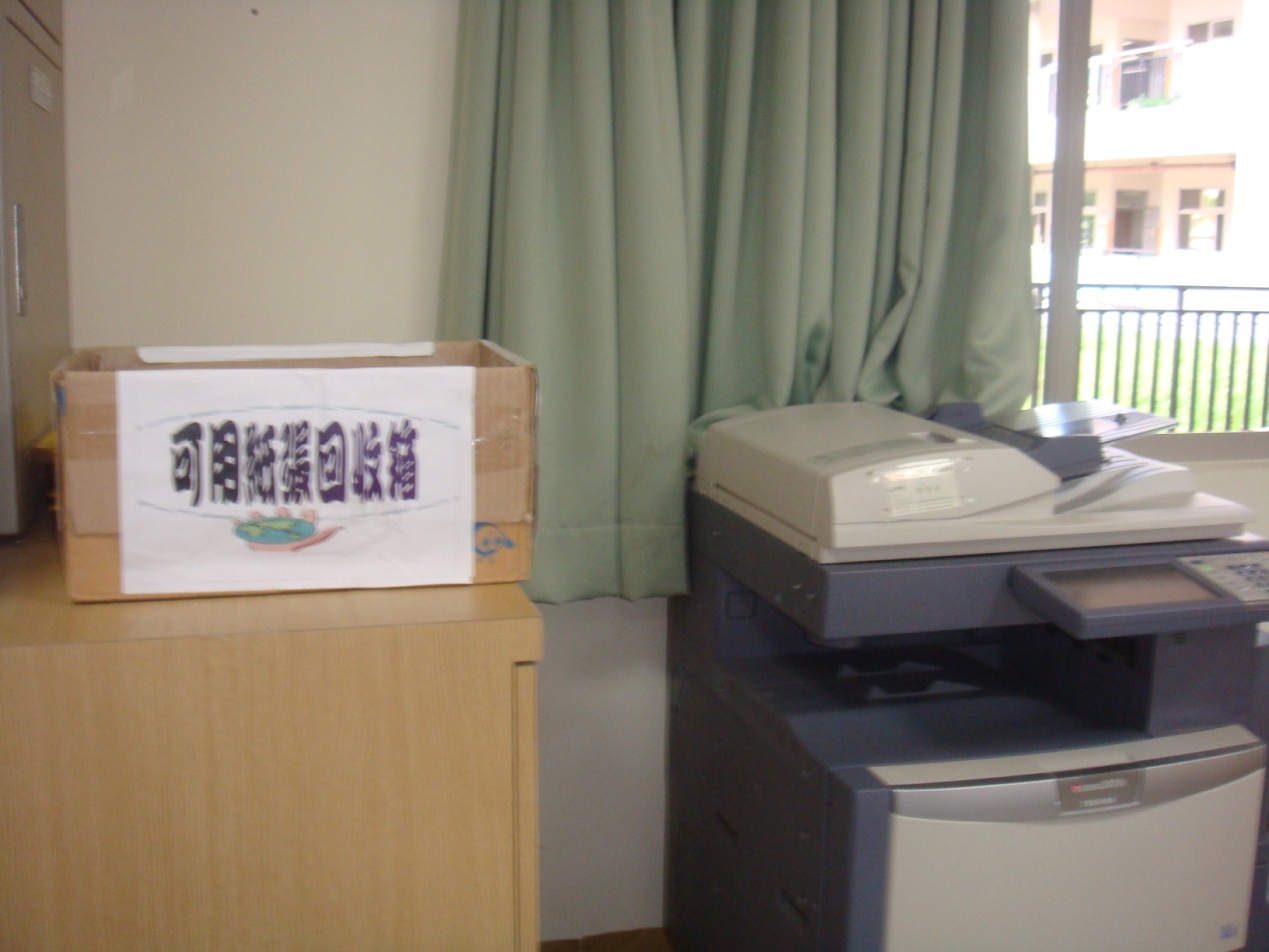 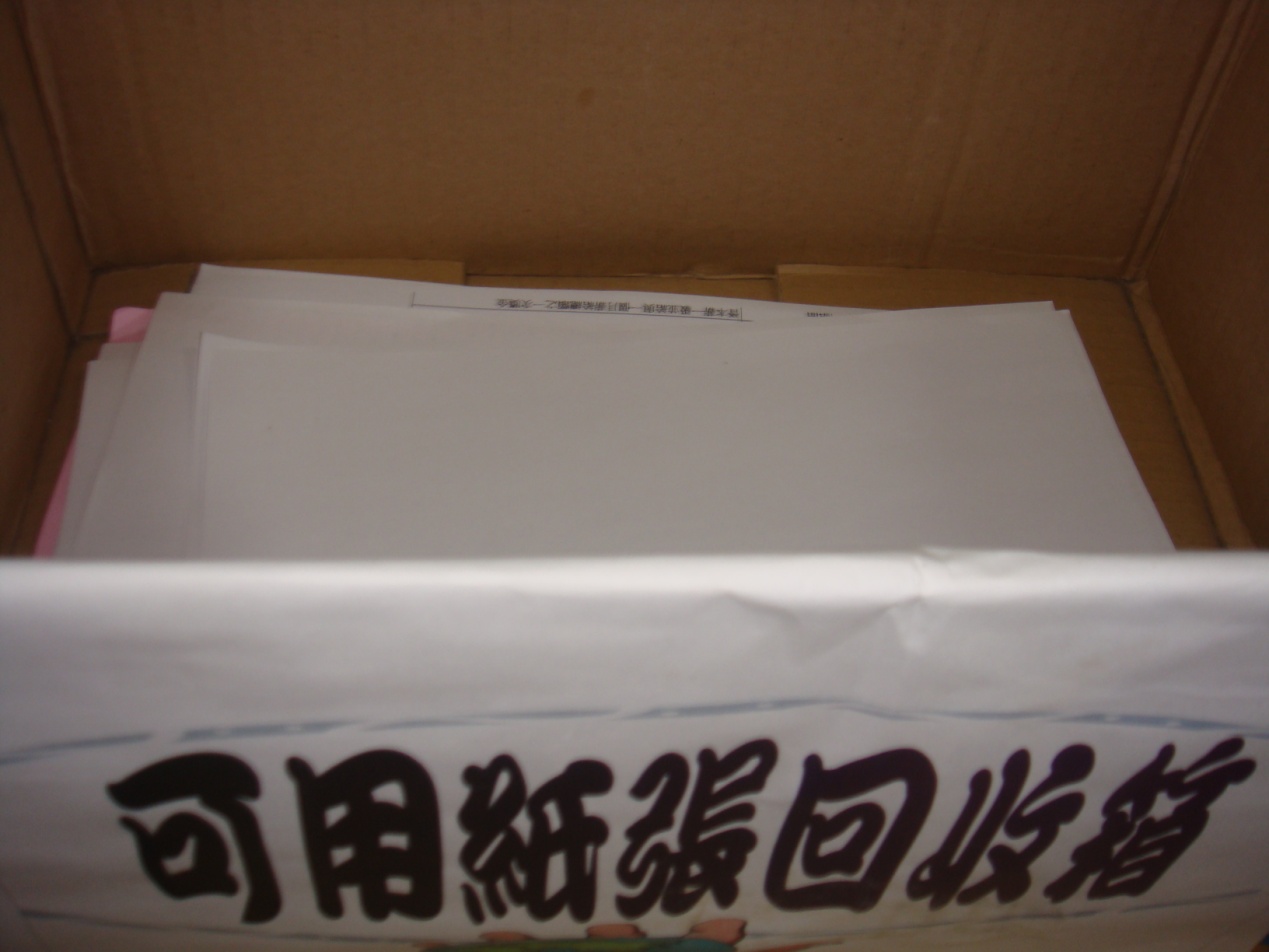 單面紙張再利用影印箱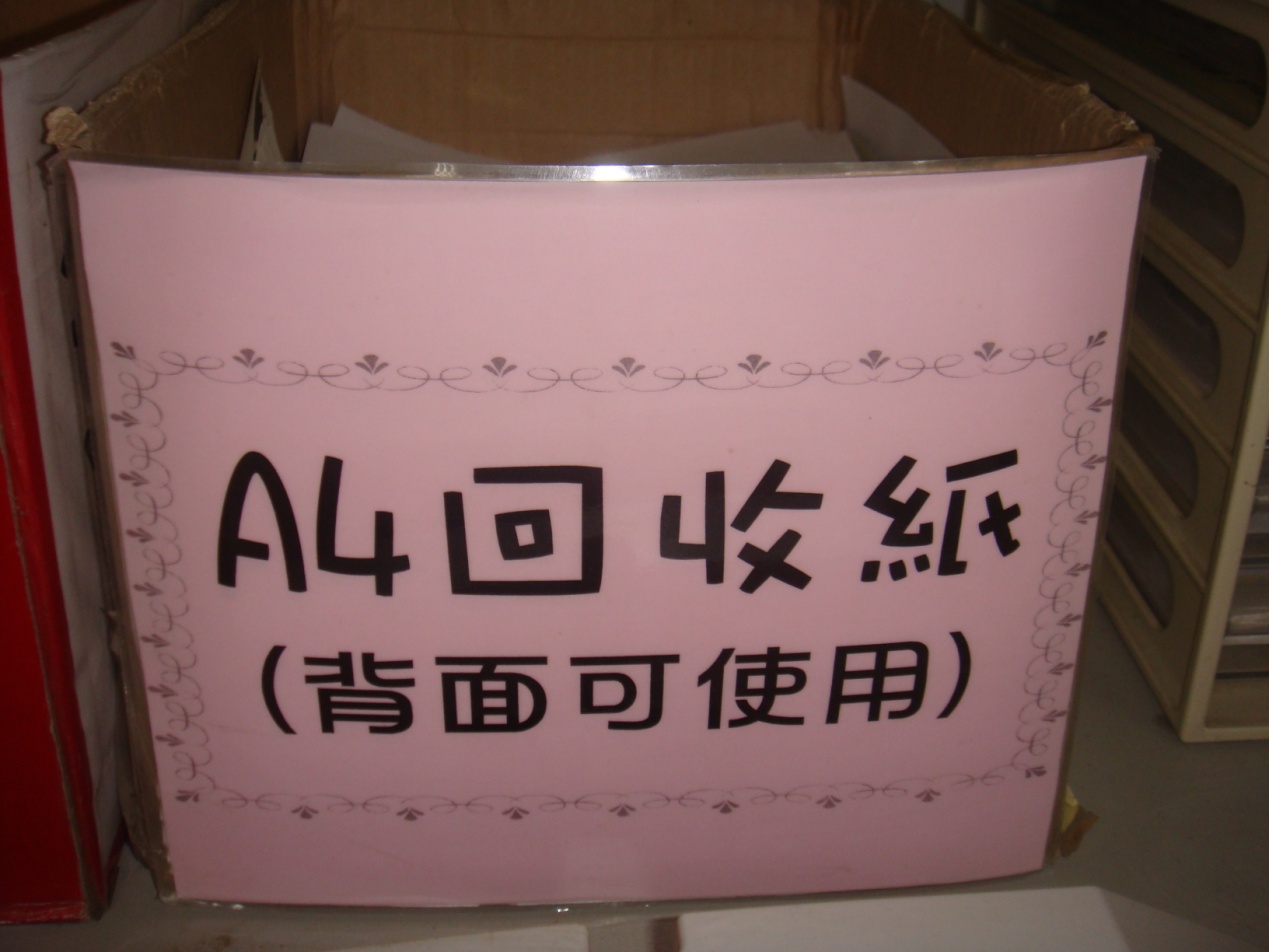 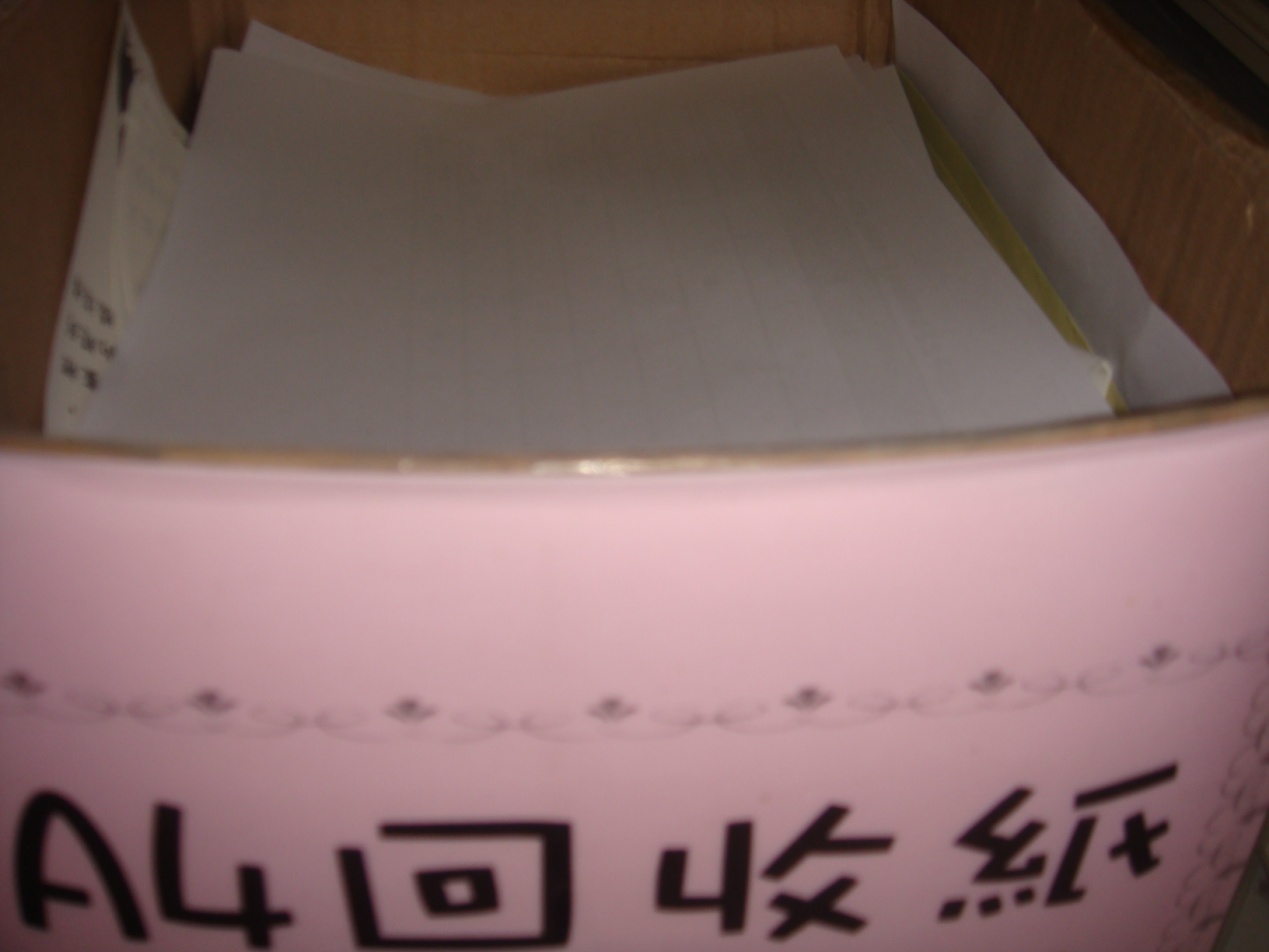 信封回收信封回收箱分三格，依照大中小分類。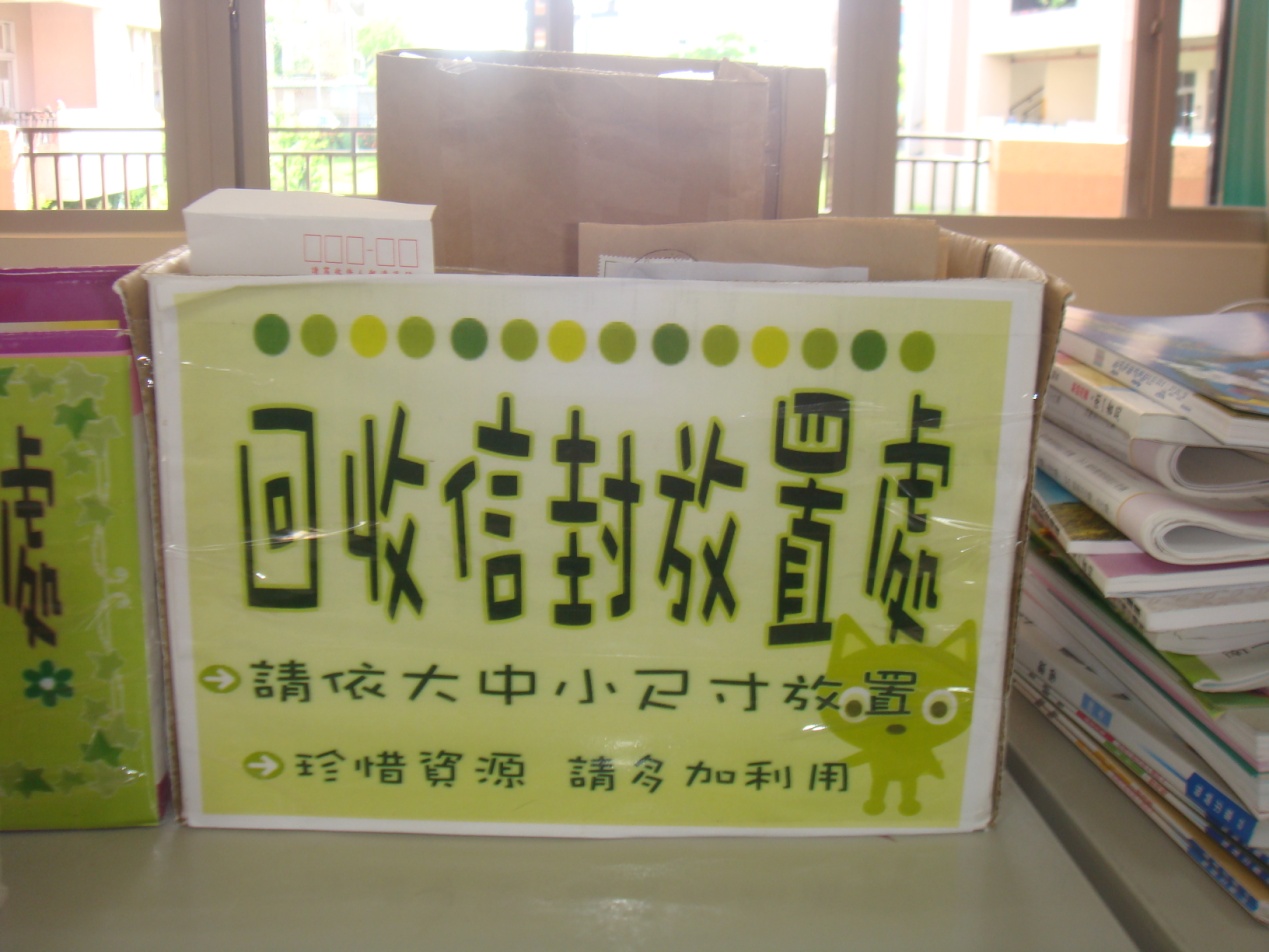 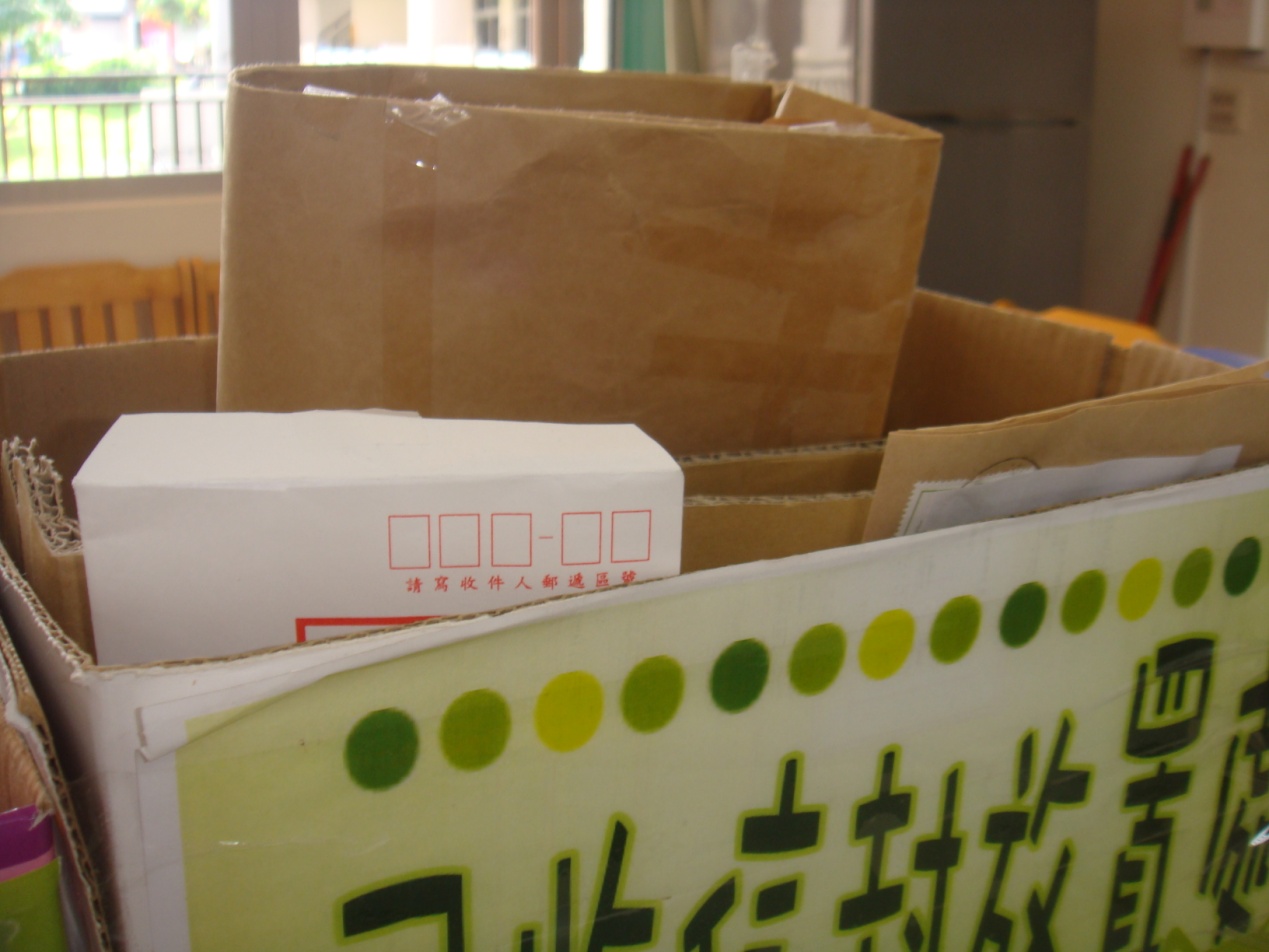 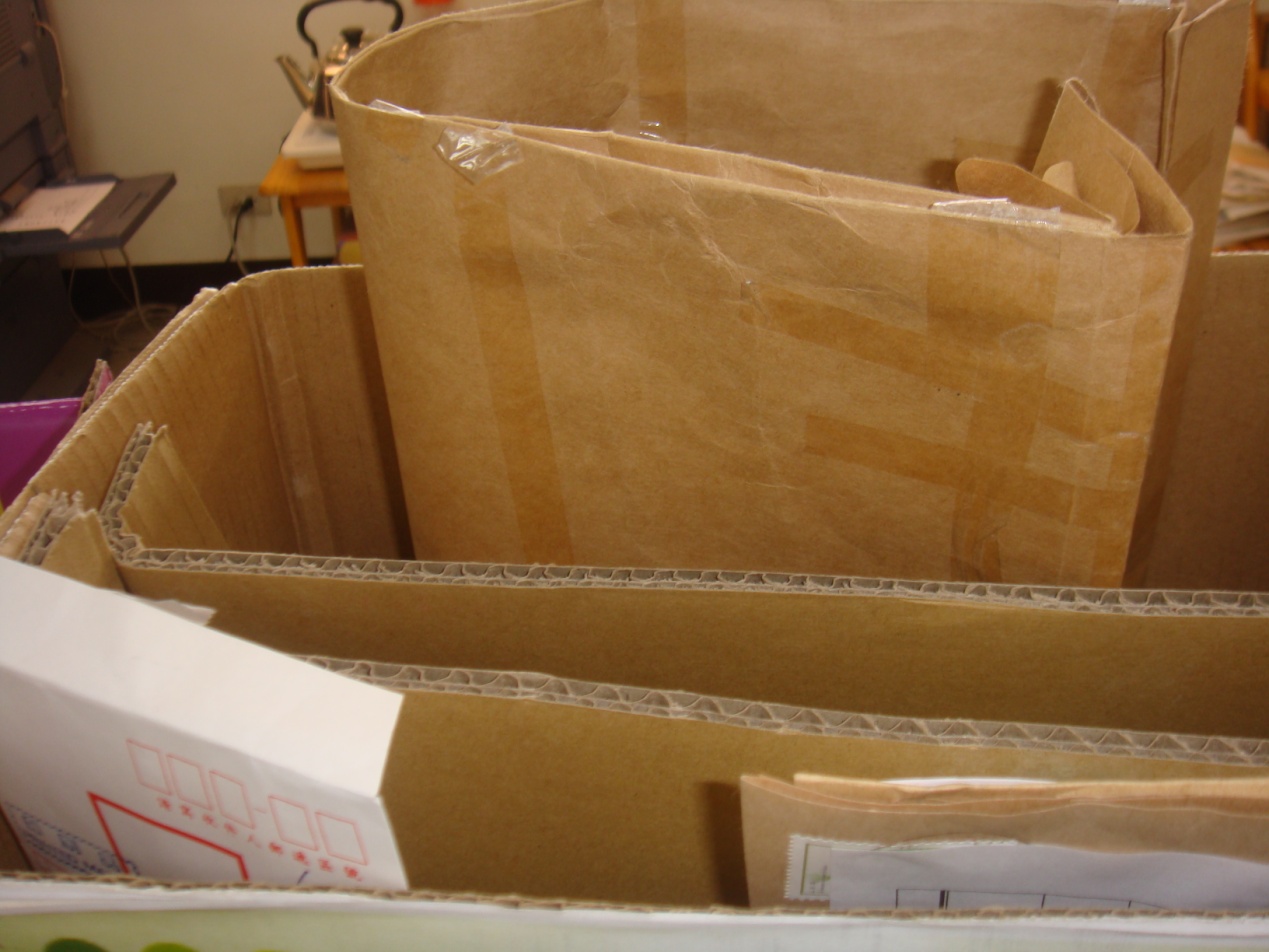 